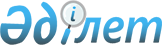 О внесении изменения в решение маслихата от 13 сентября 2010 года № 329 "О порядке и размере оказания жилищной помощи"
					
			Утративший силу
			
			
		
					Решение маслихата Костанайского района Костанайской области от 27 июля 2012 года № 50. Зарегистрировано Департаментом юстиции Костанайской области 6 августа 2012 года № 9-14-180. Утратило силу решением маслихата Костанайского района Костанайской области от 14 ноября 2014 года № 247

      Сноска. Утратило силу решением маслихата Костанайского района Костанайской области от 14.11.2014 № 247 (вводится в действие по истечении десяти календарных дней после дня его первого официального опубликования).      В соответствии со статьей 6 Закона Республики Казахстан от 23 января 2001 года "О местном государственном управлении и самоуправлении в Республики Казахстан", статьей 97 Закона Республики Казахстан от 16 апреля 1997 года "О жилищных отношениях" и Постановлением Правительства Республики Казахстан от 30 декабря 2009 года № 2314 "Об утверждении Правил предоставления жилищной помощи" Костанайский районный маслихат РЕШИЛ:



      1. Внести в решение маслихата "О порядке и размере оказания жилищной помощи" от 13 сентября 2010 года № 329 (зарегистрировано в Реестре государственной регистрации нормативных правовых актов под номером 9-14-135, опубликовано 22 октября 2010 года в газете "Арна") следующее изменение:



      в приложении к указанному решению "Порядок и размер оказания жилищной помощи":



      пункт 15 изложить в новой редакции:

      "15. Доля предельно допустимых расходов семьи (гражданина) в пределах установленных норм устанавливается в размере десяти процентов от совокупного дохода.".



      2. Настоящее решение вводится в действие по истечении десяти календарных дней после дня его первого официального опубликования.      Председатель очередной

      сессии Костанайского

      районного маслихата                        В. Двуреченский      Секретарь Костанайского

      районного маслихата                        А. Досжанов      СОГЛАСОВАНО:      Начальник государственного учреждения

      "Отдел занятости и социальных программ"

      акимата Костанайского района

      _____________________ В. Панин      Начальник государственного учреждения

      "Отдел экономики и финансов"

      акимата Костанайского района

      _______________ З. Кенжегарина
					© 2012. РГП на ПХВ «Институт законодательства и правовой информации Республики Казахстан» Министерства юстиции Республики Казахстан
				